CURRICULAM VITAE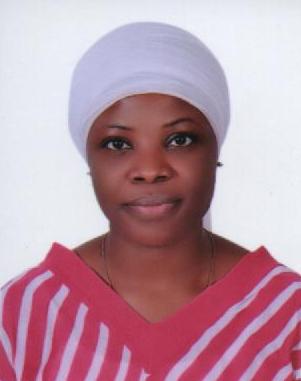 Personal InformationDate of Birth		:	01-Oct-1983Nationality 			:	NigerianGender			:	FemaleMarital Status 		:	SingleObjectiveA presentable, articulate, motivated, confident and well groomed individual with approved ability to work excellently to my perfection as my objective in the company, with passion and love to deliver the best services ever. I have a methodical, customer – focused approach to work and a strong drive to see things completed. I am seeking for a challenging position where my diverse experience in customer care arena will b fully utilized in order to become part of the company’s quest for success.ExperienceAuians Company in Nigeria							(2011 to 2012)(Office Cleaner)1 year of extensive experience in cleaning and janitorial capacities.Highly skilled in cleaning, waxing, buffing and dusting.Demonstrated ability to work efficiently with other crew members.Able to take direction from supervisors.Enthusiastic to perform all physical aspects of the cleaning job duties.Happy Junior Cairo 								(2012 to 2016)(Office Assistant).Responsible for all aspects of the day to day running of the filing, copying, report writing, and invoicing jobs.Responsible to handle the telephone enquiries.Make daily work plan of seniors with proper timing.Provide general information to the customers.Manage the daily incoming of the customers.Manage the documents in proper way.Handle all the other responsibilities related to the jobEducationHigh School Diploma.Other SkillsFlexible and strong team player who prospers in fast paced environment.Excellen customer service skills, good interpersonal and relationship skills.Very strong writtend and spken communication skills.Ability to deal tacfully with upset or angry passengers.Ability to work on tight deadlines, follow and act on instructions.Ability handle a flexible work schedule at any time.LanguageEnglish (Written and Spoken) and Arabic (Written and Spoken).